MO SW-PBS Student Progress Monitoring GuideReview the Pre-meeting Organizer. Answer the questions below for each student requiring action by the team.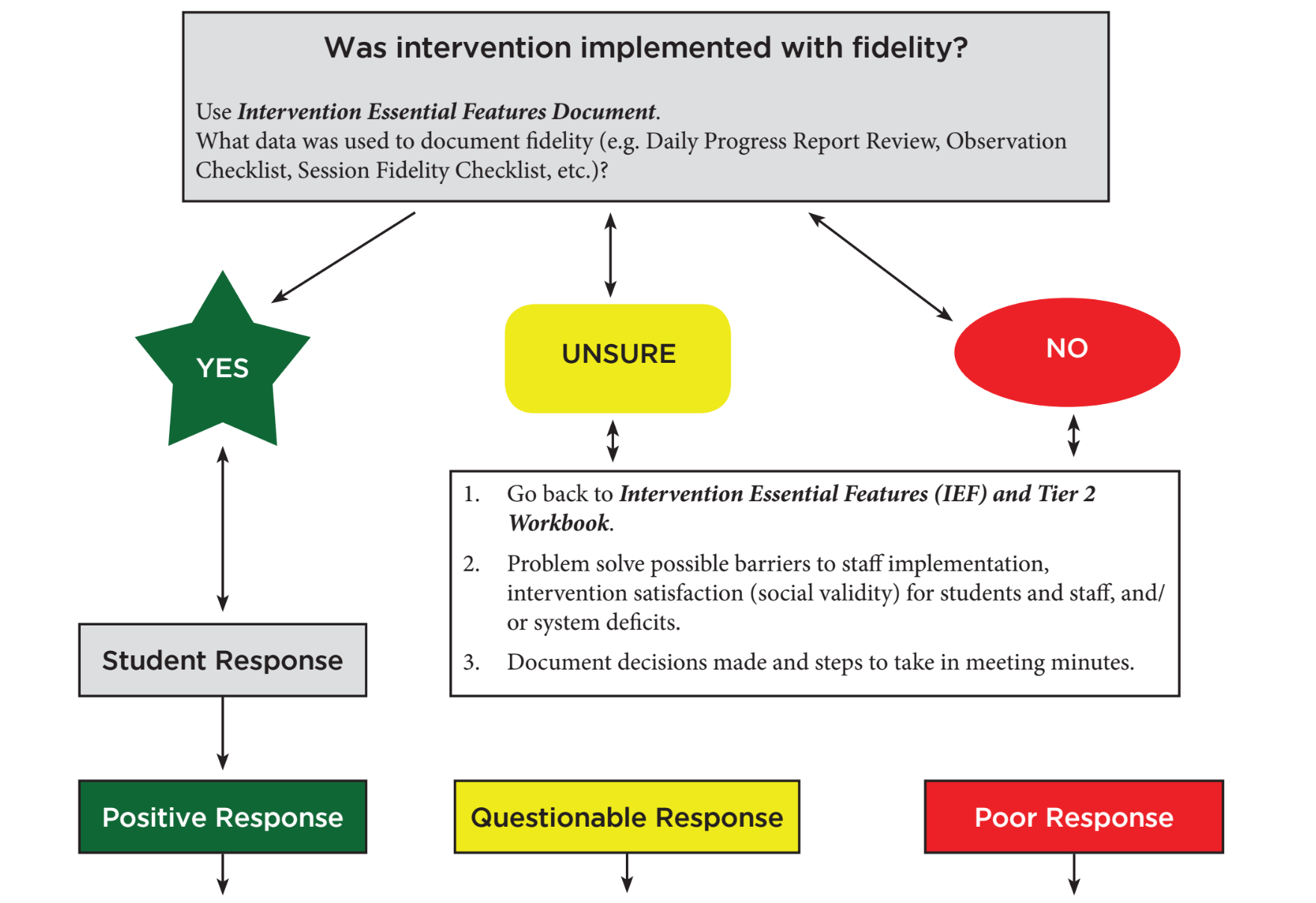 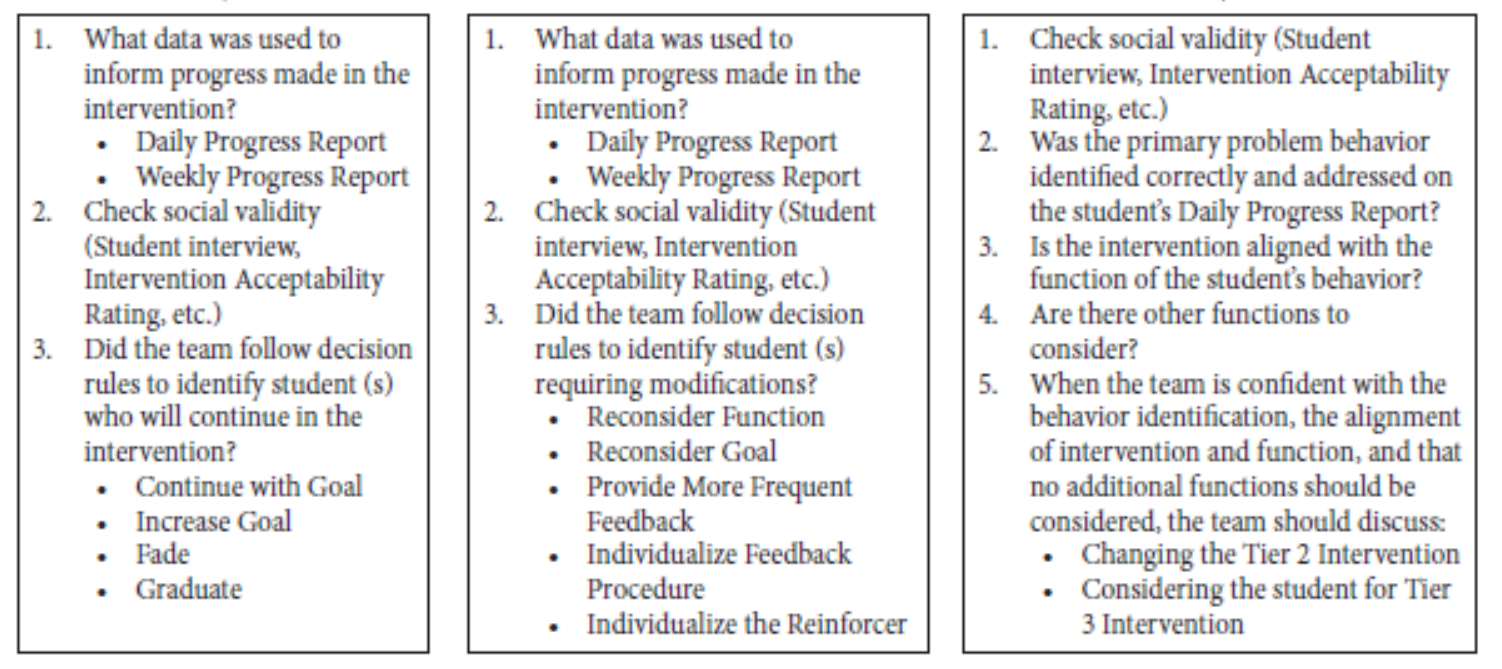 